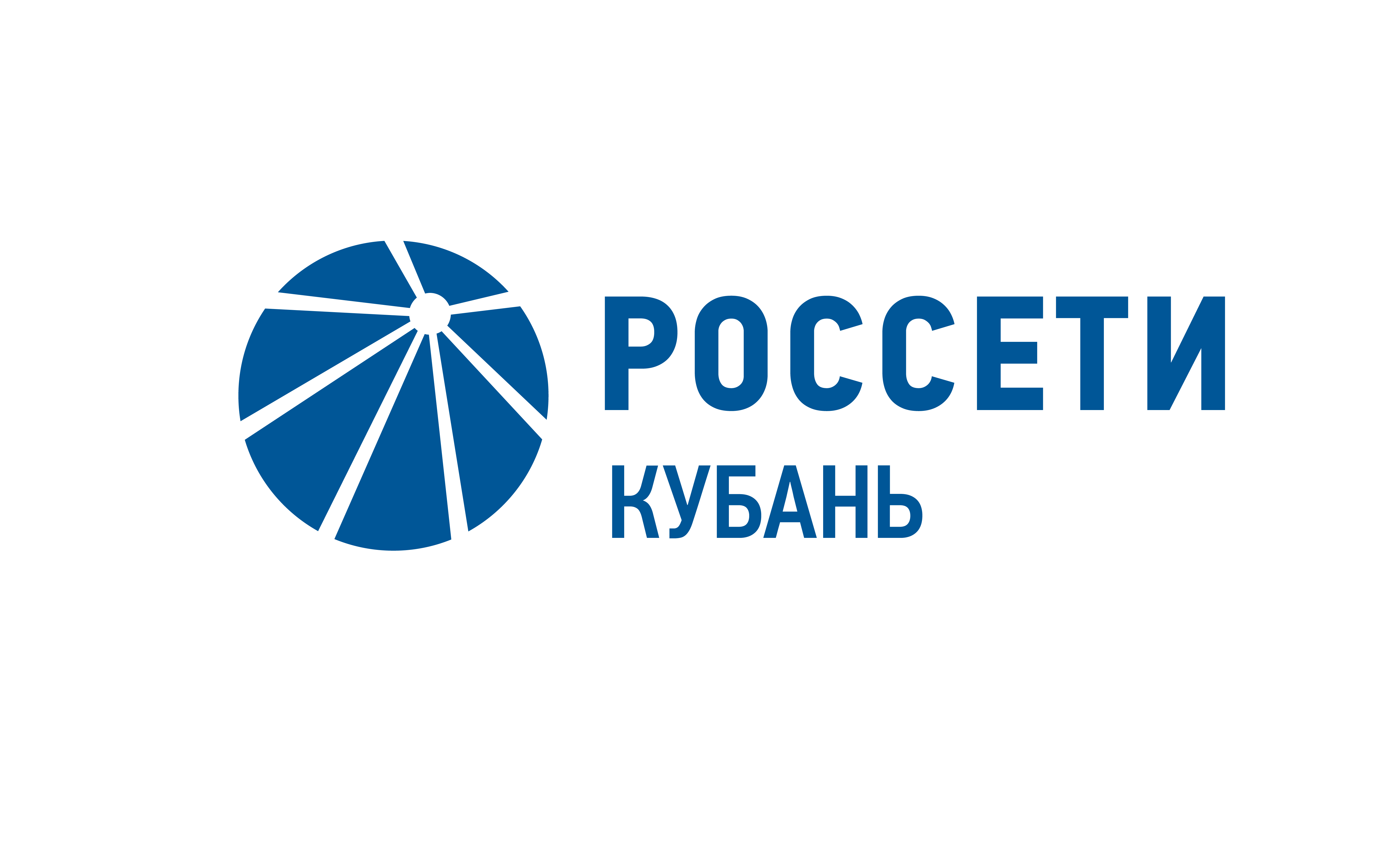 Энергетики «Россети Кубань» рассказали об электробезопасности юным кванторианцам Майкопа         Пресс-релиз01.06.2022Сотрудники Адыгейского филиала «Россети Кубань» провели познавательную беседу на тему «Безопасная энергетика. Правила оказания доврачебной помощи» с ребятами из центра дополнительного образования «Кванториум» в городе Майкоп Республики Адыгея. Мероприятие, в котором приняло участие 60 школьников и наставников, состоялось накануне Дня защиты детей в рамках программы детского технопарка «Инженерные каникулы».  Энергетики в форме вопросов и ответов поведали ребятам о значении энергии, в том числе электрической, в повседневной жизни, о том, как правильно использовать электроприборы, обучили безопасному поведению вблизи энергообъектов. Для наглядности были использованы презентация «Безопасная энергетика» и тематические детские памятки.Наибольшее оживление и интерес участников встречи вызвала вторая часть мероприятия, в которой на манекене по имени Гоша специалисты показали порядок оказания первой помощи пострадавшему от поражения электрическим током. Ребята и наставники не только узнали об порядке действий при обнаружении пораженного электричеством и правилах проведения реанимационных мероприятий, но и смогли потренироваться в проведении непрямого массажа сердца.Адыгейский филиал «Россети Кубань» и образовательное учреждение заключили долгосрочное соглашение о сотрудничестве, в рамках которого запланированы совместные акции, направленные на популяризацию профессии энергетика и привлечение в отрасль талантливой и одаренной молодежи, а также мероприятия по привитию культуры безопасного обращения с электрическим током.   Детский технопарк «Кванториум» создан в 2020 году в рамках регионального проекта «Успех каждого ребенка» национального проекта «Образование». Целью образовательного учреждения является содействие ускоренному техническому развитию детей и реализации научно-технического потенциала молодежи, внедрение эффективной модели образования. Компания «Россети Кубань» отвечает за транспорт электроэнергии по сетям 220-110 кВ и ниже на территории Краснодарского края, Республики Адыгея и федеральной территории «Сириус». Входит в группу компаний «Россети». В составе энергосистемы 11 электросетевых филиалов. Общая протяженность линий электропередачи – 93 тыс. км. Управляет 744 подстанциями 35 кВ и выше трансформаторной мощностью 11,4 тыс. МВА. Площадь обслуживаемой территории – 83,8 тыс. кв. км с населением более 6 млн человек. «Россети Кубань» – крупнейший налогоплательщик региона. Телефон горячей линии: 8-800-220-0-220 (звонок по России бесплатный).Компания «Россети» является оператором одного из крупнейших электросетевых комплексов в мире. Управляет 2,4 млн км линий электропередачи, 528 тыс. подстанций трансформаторной мощностью более 809 тыс. МВА. Численность персонала группы компаний «Россети» – 216,5 тыс. человек. Имущественный комплекс «Россети» включает 35 дочерних и зависимых обществ, в том числе 15 межрегиональных, и магистральную сетевую компанию. Контролирующим акционером является государство в лице Федерального агентства по управлению государственным имуществом РФ, владеющее 88,04 % долей в уставном капитале.  «Россети» - ведущая компания на российском рынке по внедрению инновационных технологий в магистральном и распределительном электросетевом комплексе.Контакты: Дирекция по связям с общественностью и СМИ ПАО «Россети Кубань»тел.: (861) 212-24-68; e-mail: smi@rosseti-kuban.ru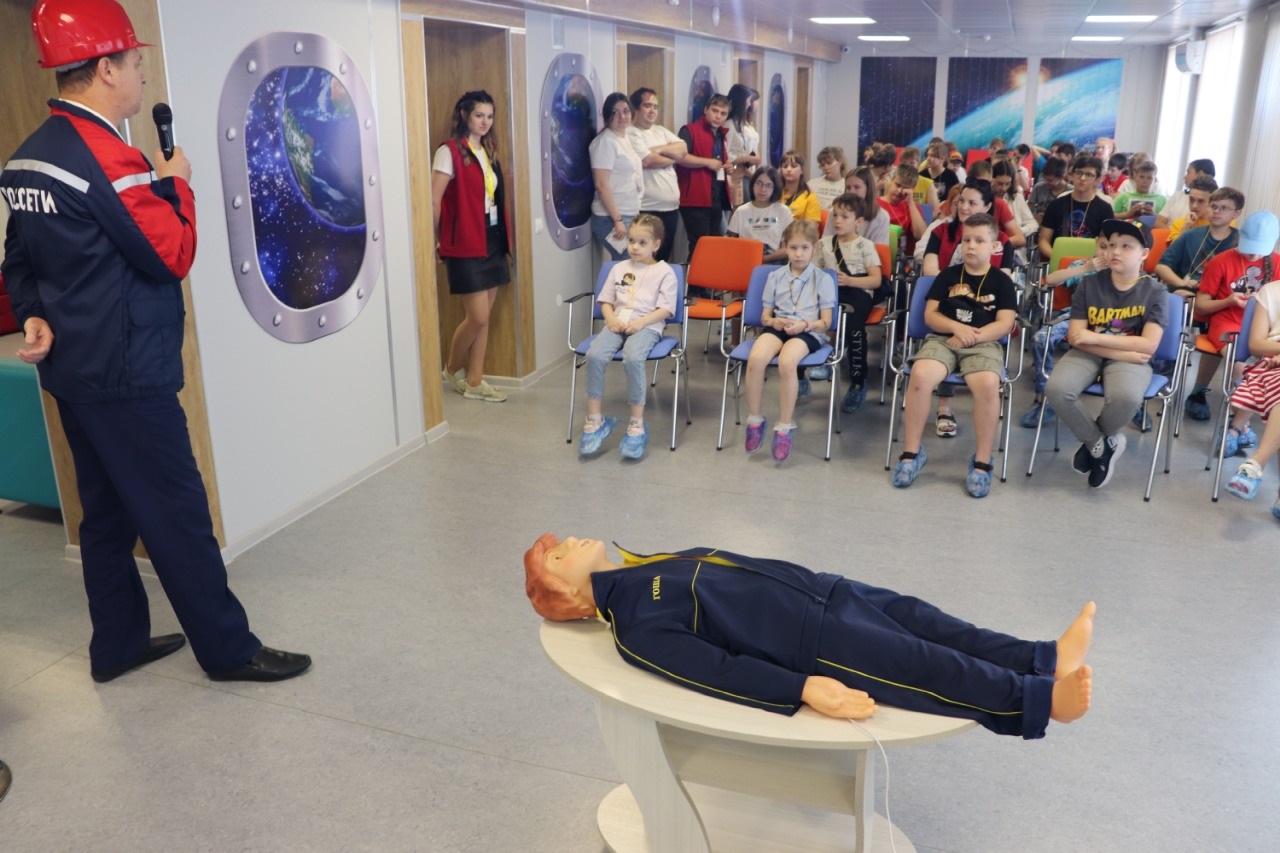 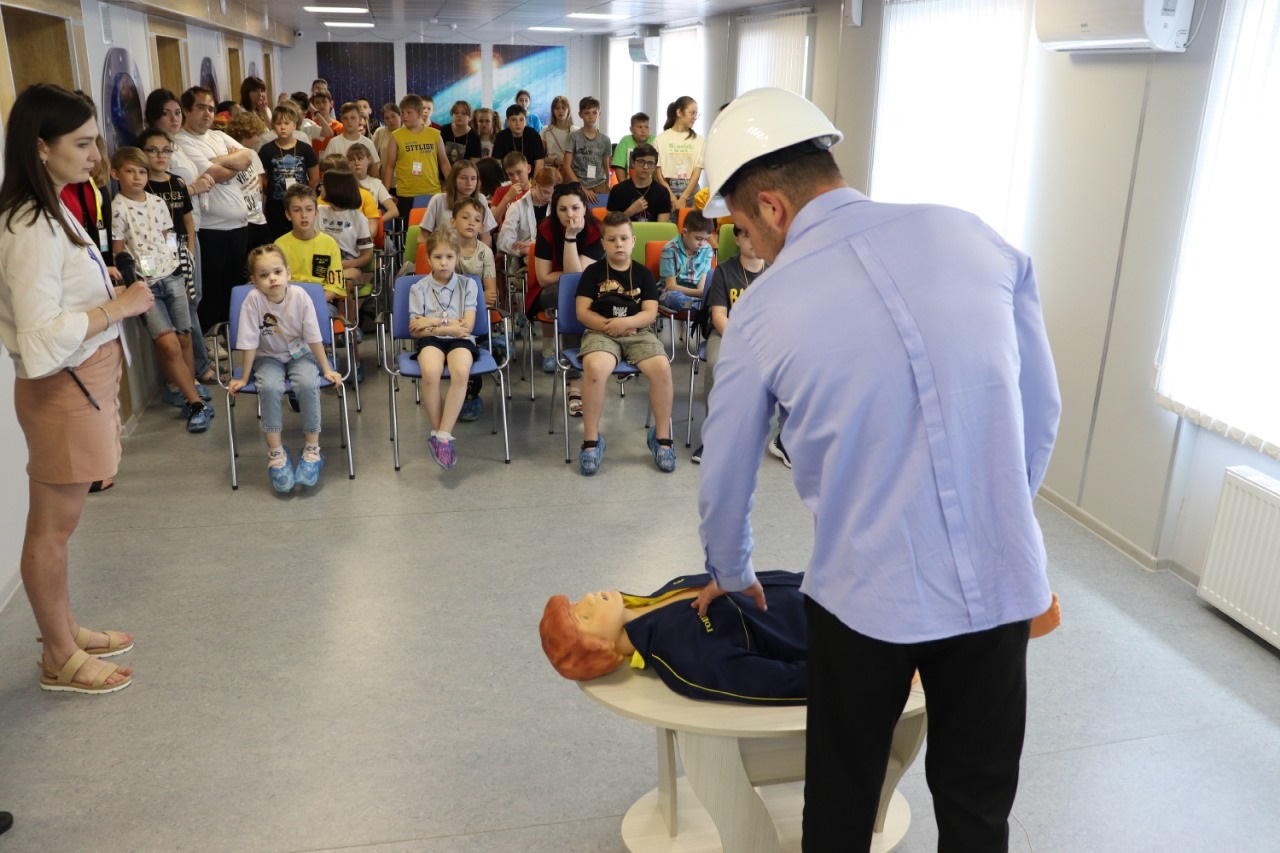 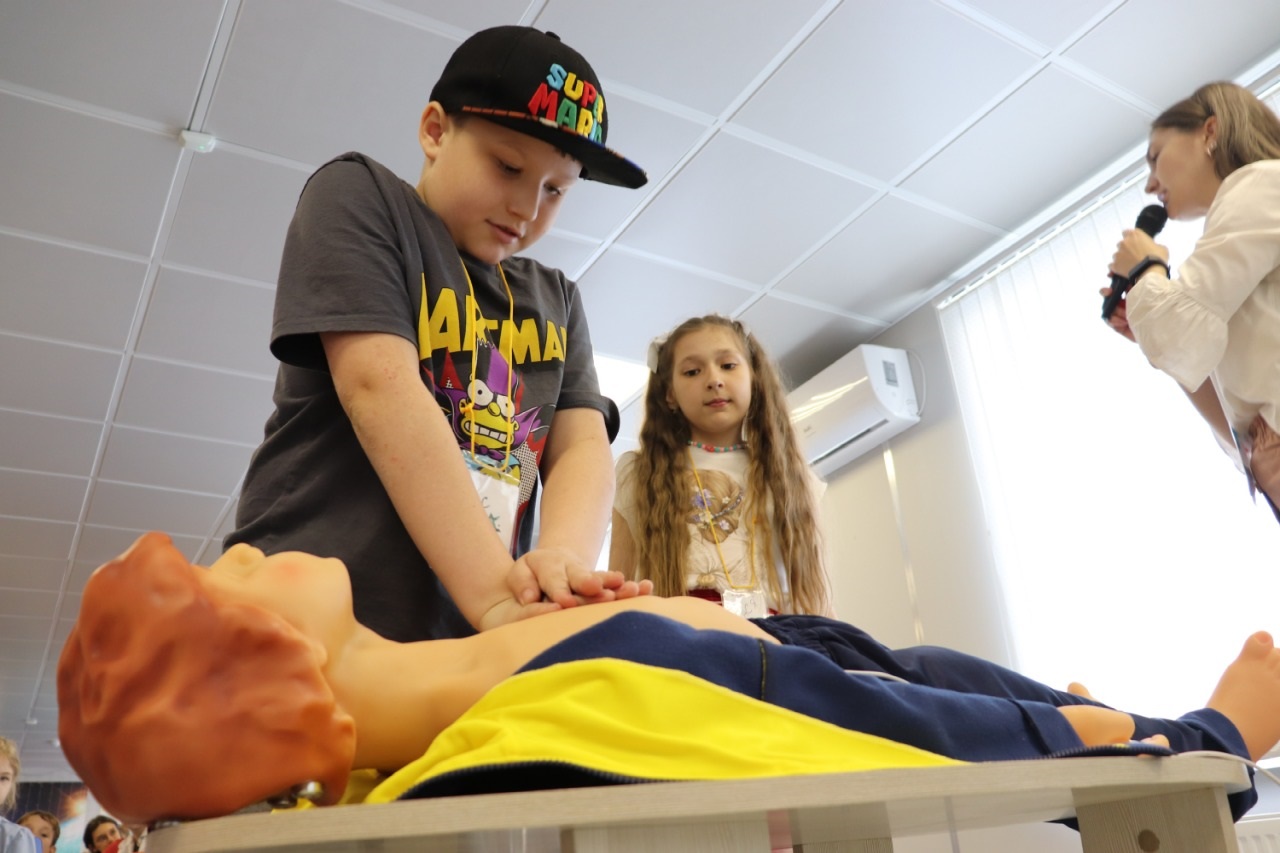 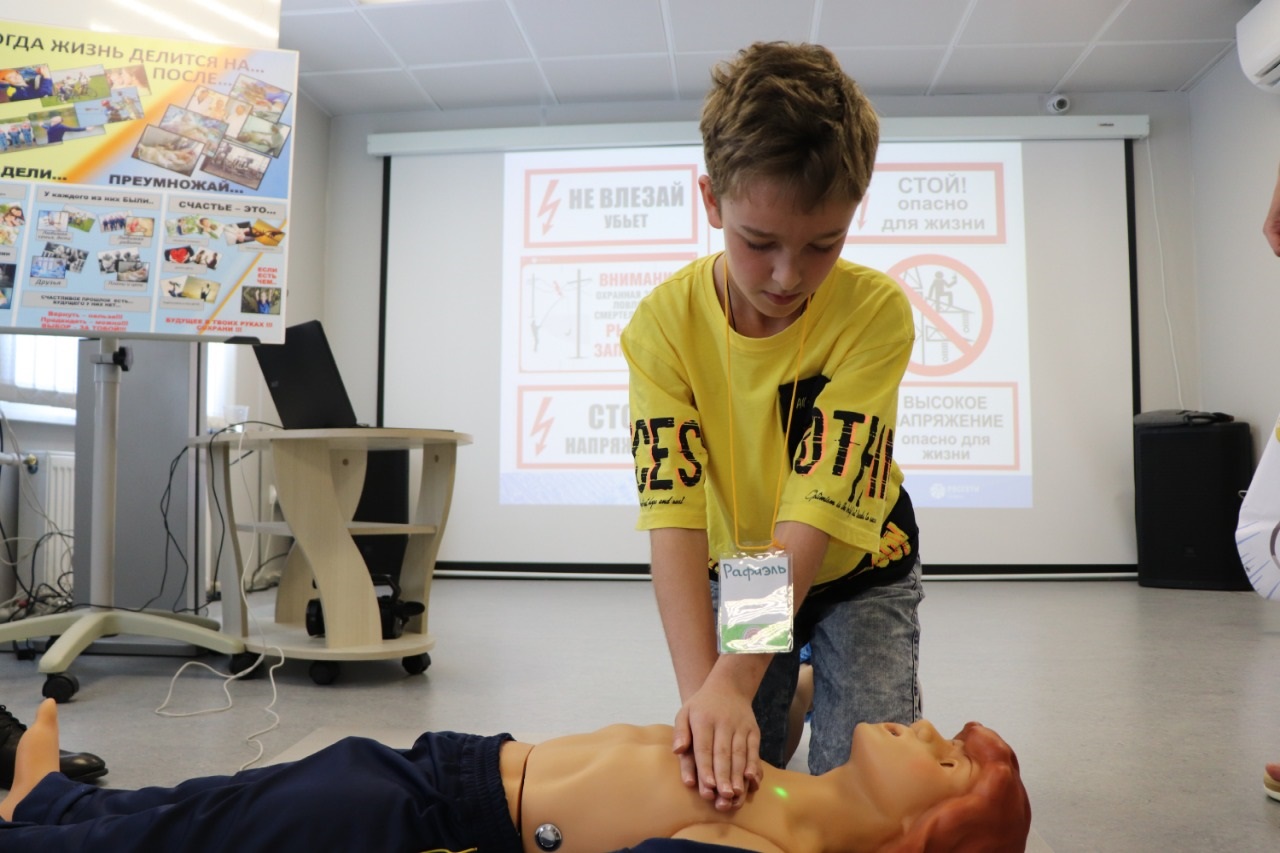 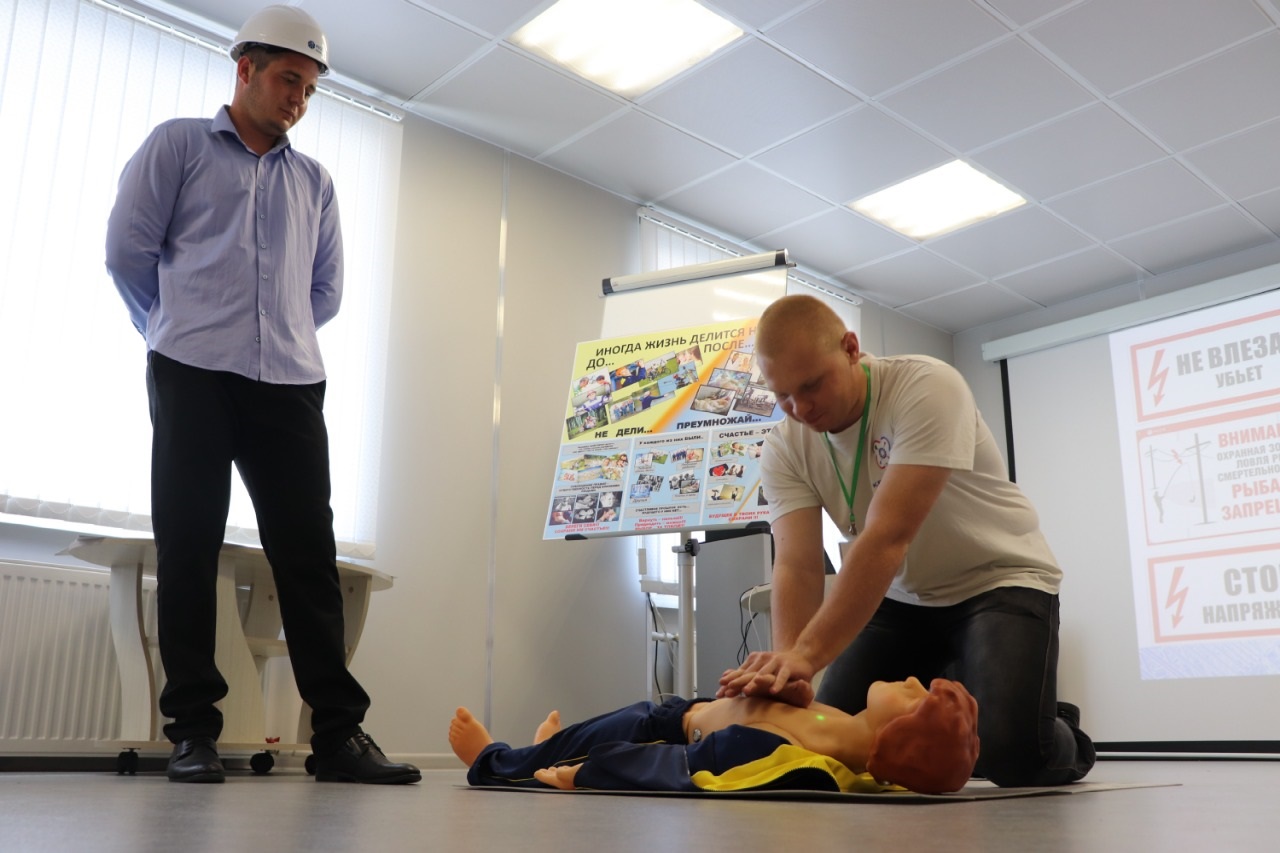 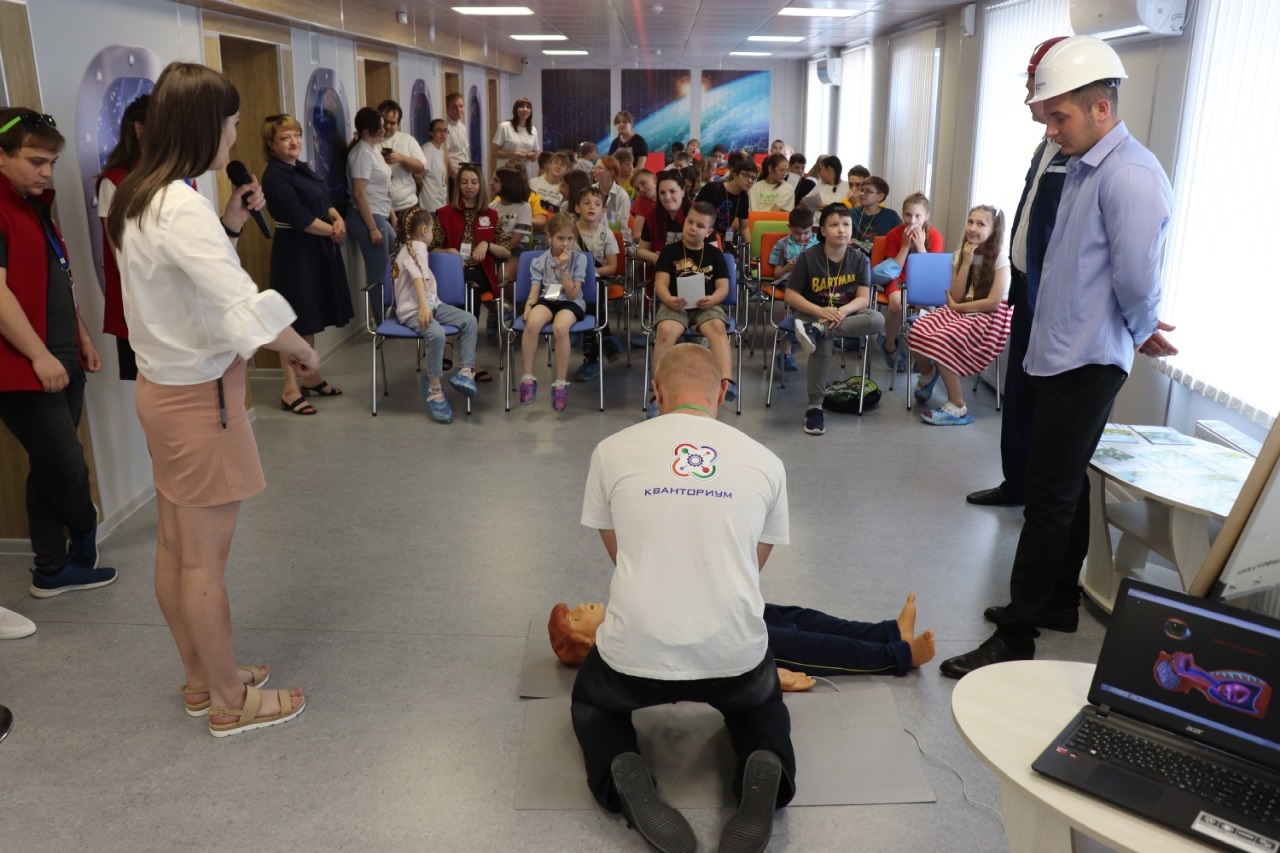 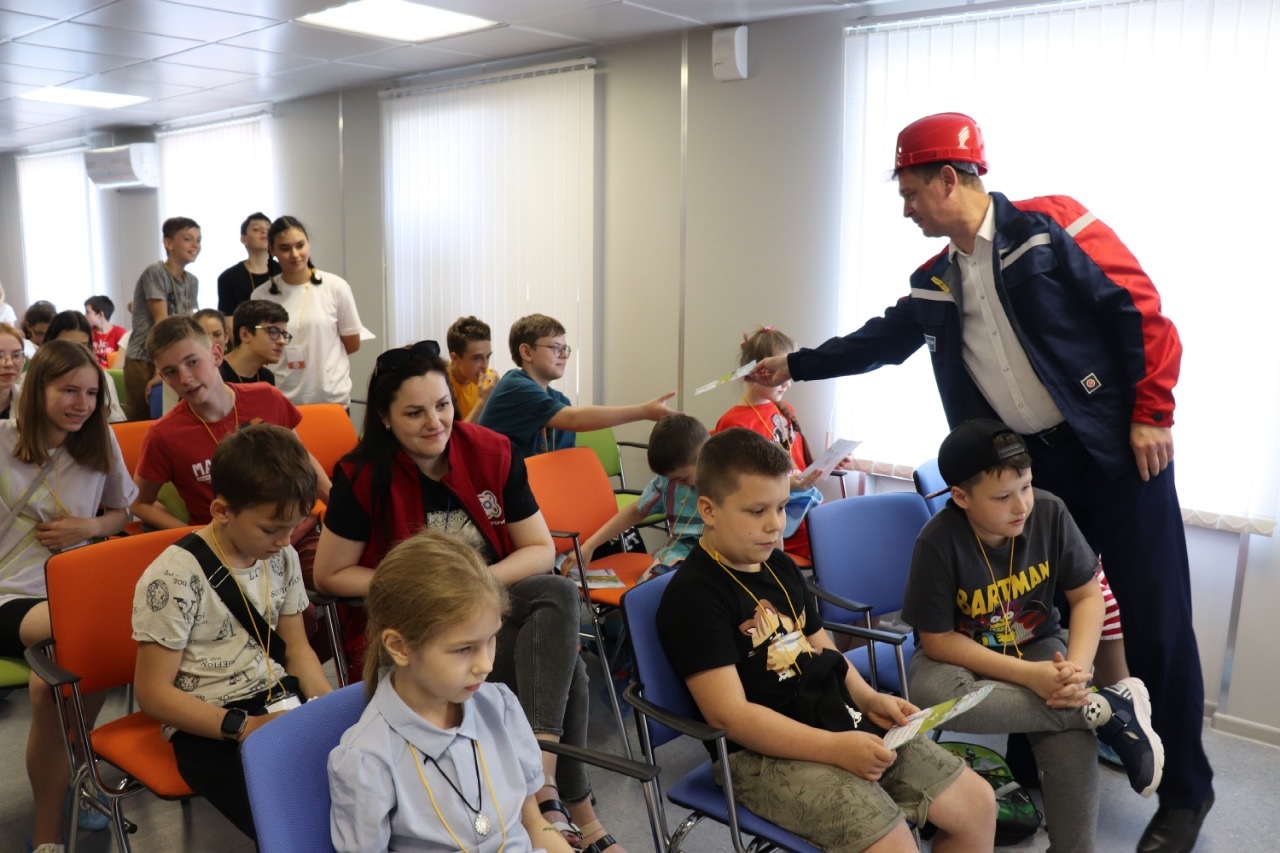 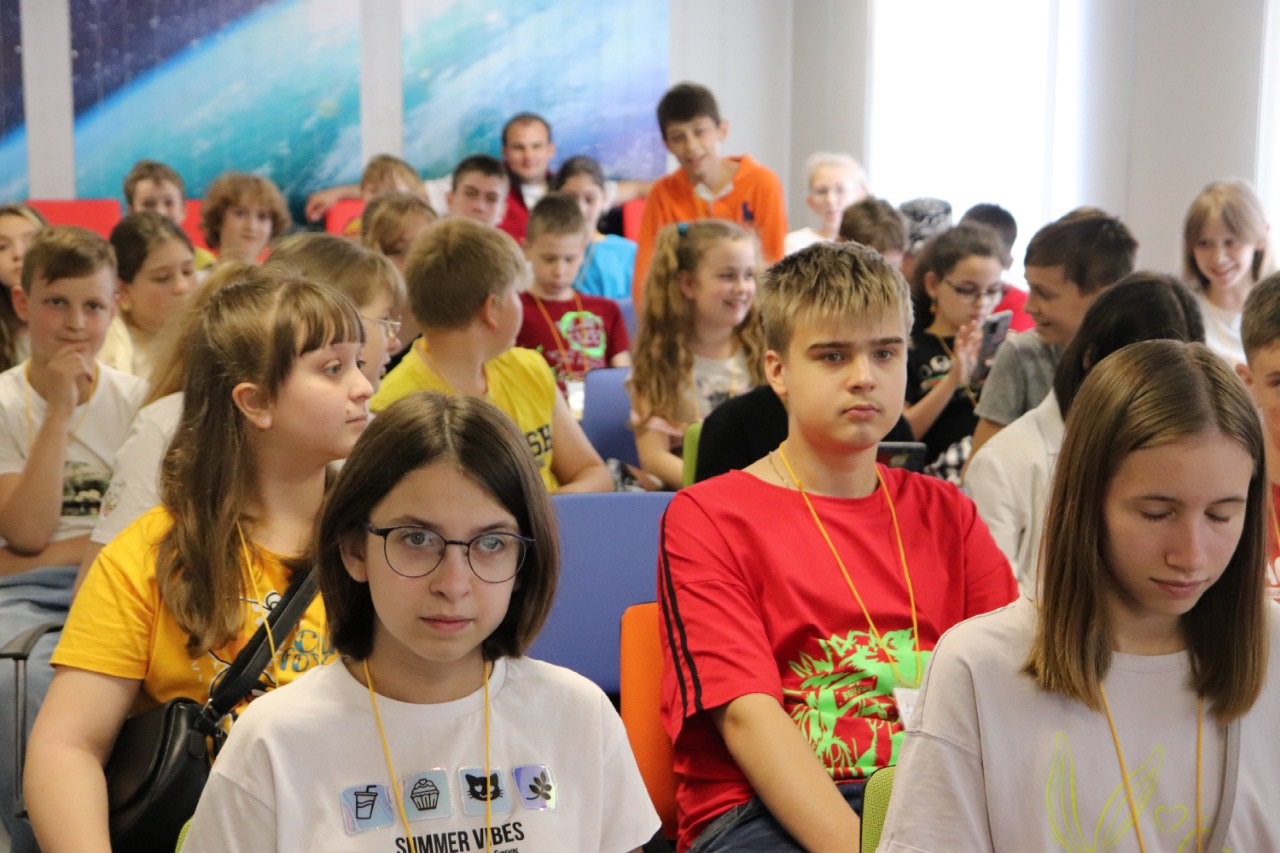 